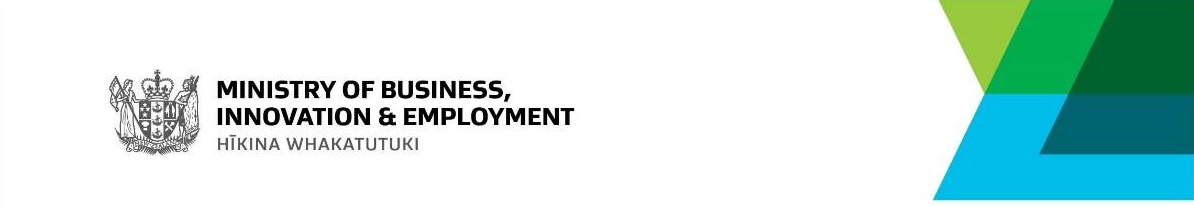 Māori and Public Housing Renewable Energy Fund Expression of Interest application form for Renewable Energy Projects on Māori Housing (Small-scale community project up to $400,000)This Expression of Interest form should be completed by persons interested in developing a proposal for funding of renewable energy projects for Māori housing. Please read the relevant information on the MBIE website (https://www.mbie.govt.nz/building-and-energy/energy-and-natural-resources/low-emissions-economy/energy-efficiency-in-new-zealand/maori-and-public-housing-renewable-energy-fund) , including the decision-making objectives and criteria for the fund, carefully before answering the questions below. Please print or download this form and once completed, email it to: mhref@mbie.govt.nzClosing date: Saturday 30 April, 2022.ChecklistAre you a Māori Organisation or working with a Māori Organisation? (Includes incorporated Māori  Land Trusts)Is your project for a minimum of 4 homes?Do you require funding for less than $400,000? (If more than $400,000 see large scale request for information  form)Is your application for a project? Note: Feasibility studies are not being funded in this round.Have you got quotes from suppliers?Does your project meet the eligibility criteria? - Refer to  https://www.mbie.govt.nz/building-and-energy/energy-and-natural-resources/low-emissions-economy/energy-efficiency-in-new-zealand/maori-and-public-housing-renewable-energy-fund/Does your project meet the assessment criteria? – Refer to https://www.mbie.govt.nz/assets/renewable-energy-projects-maori-housing-goals-objectives-funding-criteria.pdfIf you answer yes to the above questions please submit this form to MHREF@MBIE.GOVT.NZIf you answer no please give a reason why you think your project still meets the eligibility criteria – we would encourage you to submit your EOI after you have all the information asked for.Project nameProject nameMain applicant and contact detailsMain applicant and contact detailsPlease provide an outline of your proposal.You can provide as much information as you want, and are welcome to attach any additional supporting information.Please provide an outline of your proposal.You can provide as much information as you want, and are welcome to attach any additional supporting information.How would your project support the objectives of this fund? You don’t have to provide information in relation to all of the fund objectives and criteria, as some of this will have to be determined by officials. The key information that will help us here is:Objective 1 – reduce energy costs for target households; andObjective 2 – improved health and wellbeing outcomes for target householdsWho would benefit from your proposed project, and how? We are particularly interested in seeing the benefits for people in energy hardship, and for people most vulnerable to hardship (for example, tamariki and elderly people who often suffer the worst health impacts from cold and damp homes). We also would like to understand how your proposal would achieve these benefits – i.e. how would it lower energy costs and enable warmer, healthier homes? Objective 3 – improve knowledge on the costs, benefits and design options for distributed energy solutions at a household levelAre you happy to work with officials to help evaluate the positive outcomes of this funding (for example, measuring changes to power bills and improved health outcomes)?Objective 4 – provide reliable and secure energy source to target householdsIf you do not have access to reliable energy, how will this project improve your energy supply?Objective 7 - positive impacts for target Māori households, informed by kaupapa MāoriWe believe we can get the best outcomes through collaboration between officials and project partners. Are you happy to share your knowledge and collaborate with officials to design projects that maximise benefits and help us grow our collective knowledge? How would your project support the objectives of this fund? You don’t have to provide information in relation to all of the fund objectives and criteria, as some of this will have to be determined by officials. The key information that will help us here is:Objective 1 – reduce energy costs for target households; andObjective 2 – improved health and wellbeing outcomes for target householdsWho would benefit from your proposed project, and how? We are particularly interested in seeing the benefits for people in energy hardship, and for people most vulnerable to hardship (for example, tamariki and elderly people who often suffer the worst health impacts from cold and damp homes). We also would like to understand how your proposal would achieve these benefits – i.e. how would it lower energy costs and enable warmer, healthier homes? Objective 3 – improve knowledge on the costs, benefits and design options for distributed energy solutions at a household levelAre you happy to work with officials to help evaluate the positive outcomes of this funding (for example, measuring changes to power bills and improved health outcomes)?Objective 4 – provide reliable and secure energy source to target householdsIf you do not have access to reliable energy, how will this project improve your energy supply?Objective 7 - positive impacts for target Māori households, informed by kaupapa MāoriWe believe we can get the best outcomes through collaboration between officials and project partners. Are you happy to share your knowledge and collaborate with officials to design projects that maximise benefits and help us grow our collective knowledge? Will your proposal support any wider community initiatives around housing, energy or wellbeing? If so, which ones? Will your proposal support any wider community initiatives around housing, energy or wellbeing? If so, which ones? What is the estimated cost of your proposal? (Please provide quotes from suppliers or other relevant information)What is the estimated cost of your proposal? (Please provide quotes from suppliers or other relevant information) Have you sought support from other government funding sources for this project?             YES/NO Have you sought support from other government funding sources for this project?             YES/NOIf YES – please specify potential funders below$